ОБЩИЕ СВЕДЕНИЯ Учебная дисциплина «Теория множеств и алгоритмы на графах» изучается в пятом семестре.Курсовая работа/Курсовой проект – не предусмотрены.Форма промежуточной аттестации: экзамен Место учебной дисциплины  в структуре ОПОПУчебная дисциплина «Теория множеств и алгоритмы на графах» относится к части программы, формируемой участниками образовательных отношений.Основой для освоения дисциплины «Теория множеств и алгоритмы на графах» являются результаты обучения по предшествующим дисциплинам и практикам:Учебная ознакомительная практика;Математическая логикаПрограммирование на языках высокого уровняРезультаты обучения по учебной дисциплине «Теория множеств и алгоритмы на графах», используются при изучении следующих дисциплин и прохождения практик:Проектирование жизненного цикла автоматизированных систем логистикиМодели и методы искусственного интеллектаРезультаты освоения учебной дисциплины «Теория множеств и алгоритмы на графах» в дальнейшем будут использованы при прохождении производственной практики и выполнении выпускной квалификационной работы. ЦЕЛИ И ПЛАНИРУЕМЫЕ РЕЗУЛЬТАТЫ ОБУЧЕНИЯ ПО ДИСЦИПЛИНЕ Целями изучения дисциплины «Теория множеств и алгоритмы на графах» являются:изучение основных понятий теории множеств, теоретико-множественных операций и их связи с логическими операциями, основные понятия теории соответствий и отношений, понятие мощности множества, счетных множеств и их свойств, доказательства существования множества, не равномощного счетному множеству.изучение основных понятия теории графов, характеристик и видов графов, алгоритмов на графах, разнообразные задачи, возникающих на практике, которые используют графовые модели и алгоритмы их решения;формирование навыков использования алгоритмов, как при упрощении формул, записанных в СДНФ, так и при работе на графовых моделях.формирование навыков научно-теоретического подхода к решению задач профессиональной направленности и практического их использования в дальнейшей профессиональной деятельности;формирование у обучающихся компетенций, установленных образовательной программой в соответствии с ФГОС ВО по данной дисциплине;2.1.	Формируемые компетенции, индикаторы достижения компетенций, соотнесённые с планируемыми результатами обучения по дисциплине:СТРУКТУРА И СОДЕРЖАНИЕ УЧЕБНОЙ ДИСЦИПЛИНЫОбщая трудоёмкость учебной дисциплины по учебному плану составляет:3.1.	Структура учебной дисциплины для обучающихся по видам занятий.Структура учебной дисциплины для обучающихся по разделам и темам дисциплины: (очная форма обучения)3.3.	Краткое содержание учебной дисциплины.3.4	Организация самостоятельной работы обучающихсяВнеаудиторная самостоятельная работа обучающихся включает в себя:подготовку к лекциям, практическим и лабораторным занятиям, экзамену;изучение учебных пособий;изучение разделов/тем, не выносимых на лекции и практические занятия самостоятельно;изучение теоретического и практического материала по рекомендованным источникам;подготовка к выполнению лабораторных работ и отчетов по ним;подготовка к промежуточной аттестации в течение семестра;Перечень разделов/тем/, полностью или частично отнесенных на самостоятельное изучение с последующим контролем:  3.5	Применение электронного обучения, дистанционных образовательных технологийРеализация программы учебной дисциплины с применением электронного обучения и дистанционных образовательных технологий регламентируется действующими локальными актами университета.РЕЗУЛЬТАТЫ ОБУЧЕНИЯ ПО ДИСЦИПЛИНЕ, КРИТЕРИИ ОЦЕНКИ УРОВНЯ СФОРМИРОВАННОСТИ КОМПЕТЕНЦИЙ, СИСТЕМА И ШКАЛА ОЦЕНИВАНИЯ4.1.	Соотнесение планируемых результатов обучения с уровнями сформированности компетенцииОЦЕНОЧНЫЕ СРЕДСТВА ДЛЯ ТЕКУЩЕГО КОНТРОЛЯ УСПЕВАЕМОСТИ И ПРОМЕЖУТОЧНОЙ АТТЕСТАЦИИ, ВКЛЮЧАЯ САМОСТОЯТЕЛЬНУЮ РАБОТУ ОБУЧАЮЩИХСЯ	При проведении контроля самостоятельной работы обучающихся, текущего контроля и промежуточной аттестации по учебной дисциплине «Теория множеств и алгоритмы на графах»  проверяется уровень сформированности у обучающихся компетенций и запланированных результатов обучения по дисциплине   указанных в разделе 2 настоящей программы.5.1.	Формы текущего контроля успеваемости, примеры типовых заданий:5.2.	Критерии, шкалы оценивания текущего контроля успеваемости:5.3.	Промежуточная аттестация:5.4 Критерии, шкалы оценивания промежуточной аттестации учебной дисциплины:5.5.	Система оценивания результатов текущего контроля и промежуточной аттестации. Оценка по дисциплине выставляется обучающемуся с учётом результатов текущей и промежуточной аттестации.Полученный совокупный результат конвертируется в пятибалльную систему оценок в соответствии с таблицей:6.	ОБРАЗОВАТЕЛЬНЫЕ ТЕХНОЛОГИИ	Реализация программы предусматривает использование в процессе обучения следующих образовательных технологий:проблемная лекция;проведение интерактивных лекций;поиск и обработка информации с использованием сети Интернет;дистанционные образовательные технологии;применение электронного обучения;использование на лекционных занятиях видеоматериалов и наглядных пособий;самостоятельная работа в системе компьютерного тестирования;7.	ПРАКТИЧЕСКАЯ ПОДГОТОВКА	Практическая подготовка в рамках учебной дисциплины реализуется при проведении, лабораторных работ, предусматривающих участие обучающихся в выполнении отдельных элементов работ, связанных с будущей профессиональной деятельностью. 	Проводятся отдельные занятия лекционного типа, которые предусматривают передачу учебной информации обучающимся, которая необходима для последующего выполнения практической работы.8.	ОРГАНИЗАЦИЯ ОБРАЗОВАТЕЛЬНОГО ПРОЦЕССА ДЛЯ ЛИЦ С ОГРАНИЧЕННЫМИ ВОЗМОЖНОСТЯМИ ЗДОРОВЬЯ 	При обучении лиц с ограниченными возможностями здоровья и инвалидов используются подходы, способствующие созданию без барьерной образовательной среды: технологии дифференциации и индивидуального обучения, применение соответствующих методик по работе с инвалидами, использование средств дистанционного общения, проведение дополнительных индивидуальных консультаций по изучаемым теоретическим вопросам и практическим занятиям, оказание помощи при подготовке к промежуточной аттестации.	При необходимости рабочая программа дисциплины может быть адаптирована для обеспечения образовательного процесса лицам с ограниченными возможностями здоровья, в том числе для дистанционного обучения.	Учебные и контрольно-измерительные материалы представляются в формах, доступных для изучения студентами с особыми образовательными потребностями с учетом нозологических групп инвалидов:	Для подготовки к ответу на практическом занятии, студентам с ограниченными возможностями здоровья среднее время увеличивается по сравнению со средним временем подготовки обычного студента.	Для студентов с инвалидностью или с ограниченными возможностями здоровья форма проведения текущей и промежуточной аттестации устанавливается с учетом индивидуальных психофизических особенностей (устно, письменно на бумаге, письменно на компьютере, в форме тестирования и т.п.). 	Промежуточная аттестация по дисциплине может проводиться в несколько этапов в форме рубежного контроля по завершению изучения отдельных тем дисциплины. При необходимости студенту предоставляется дополнительное время для подготовки ответа на зачете или экзамене.	Для осуществления процедур текущего контроля успеваемости и промежуточной аттестации обучающихся создаются, при необходимости, фонды оценочных средств, адаптированные для лиц с ограниченными возможностями здоровья и позволяющие оценить достижение ими запланированных в основной образовательной программе результатов обучения и уровень сформированности всех компетенций, заявленных в образовательной программе.9.	МАТЕРИАЛЬНО-ТЕХНИЧЕСКОЕ ОБЕСПЕЧЕНИЕ ДИСЦИПЛИНЫ 	Материально-техническое обеспечение дисциплины при обучении с использованием традиционных технологий обучения.Материально-техническое обеспечение учебной дисциплины при обучении с использованием электронного обучения и дистанционных образовательных технологий.Технологическое обеспечение реализации программы осуществляется с использованием элементов электронной информационно-образовательной среды университета.10.	УЧЕБНО-МЕТОДИЧЕСКОЕ И ИНФОРМАЦИОННОЕ ОБЕСПЕЧЕНИЕ УЧЕБНОЙ ДИСЦИПЛИНЫ11.	ИНФОРМАЦИОННОЕ ОБЕСПЕЧЕНИЕ УЧЕБНОГО ПРОЦЕССА11.1 Ресурсы электронной библиотеки, информационно-справочные системы и профессиональные базы данных:11.2 Перечень программного обеспечения Перечень используемого программного обеспечения с реквизитами подтверждающих документов составляется в соответствии с Приложением № 2 к ОПОП ВО.ЛИСТ УЧЕТА ОБНОВЛЕНИЙ РАБОЧЕЙ ПРОГРАММЫ УЧЕБНОЙ ДИСЦИПЛИНЫВ рабочую программу учебной дисциплины внесены изменения/обновления и утверждены на заседании кафедры:Министерство науки и высшего образования Российской ФедерацииМинистерство науки и высшего образования Российской ФедерацииФедеральное государственное бюджетное образовательное учреждениеФедеральное государственное бюджетное образовательное учреждениевысшего образованиявысшего образования«Российский государственный университет им. А.Н. Косыгина«Российский государственный университет им. А.Н. Косыгина(Технологии. Дизайн. Искусство)»(Технологии. Дизайн. Искусство)»Институт Мехатроники и информационных технологийКафедра Автоматизированных систем обработки информации и управленияРАБОЧАЯ ПРОГРАММАУЧЕБНОЙ ДИСЦИПЛИНЫРАБОЧАЯ ПРОГРАММАУЧЕБНОЙ ДИСЦИПЛИНЫТеория множеств и алгоритмы на графахТеория множеств и алгоритмы на графахУровень образования бакалавриатНаправление подготовки09.03.01  Информатика и вычислительная техникаНаправленность (профиль)Информационные технологии в логистике Срок освоения образовательной программы по очной форме обучения4 годаФорма обученияочнаяРабочая программа учебной дисциплины Теория множеств и алгоритмы на графах основной профессиональной образовательной программы высшего образования, рассмотрена и одобрена на заседании кафедры, протокол № 11 от 22.06.2021 г.Разработчик рабочей программы учебной дисциплины:Рабочая программа учебной дисциплины Теория множеств и алгоритмы на графах основной профессиональной образовательной программы высшего образования, рассмотрена и одобрена на заседании кафедры, протокол № 11 от 22.06.2021 г.Разработчик рабочей программы учебной дисциплины:Рабочая программа учебной дисциплины Теория множеств и алгоритмы на графах основной профессиональной образовательной программы высшего образования, рассмотрена и одобрена на заседании кафедры, протокол № 11 от 22.06.2021 г.Разработчик рабочей программы учебной дисциплины:Рабочая программа учебной дисциплины Теория множеств и алгоритмы на графах основной профессиональной образовательной программы высшего образования, рассмотрена и одобрена на заседании кафедры, протокол № 11 от 22.06.2021 г.Разработчик рабочей программы учебной дисциплины:Рабочая программа учебной дисциплины Теория множеств и алгоритмы на графах основной профессиональной образовательной программы высшего образования, рассмотрена и одобрена на заседании кафедры, протокол № 11 от 22.06.2021 г.Разработчик рабочей программы учебной дисциплины:доцент 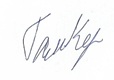 Т.М. КузьминаТ.М. КузьминаТ.М. КузьминаЗаведующий кафедройЗаведующий кафедройЗаведующий кафедрой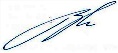 В.И. МонаховВ.И. МонаховКод и наименование компетенцииКод и наименование индикаторадостижения компетенцииПланируемые результаты обучения по дисциплине ПК-1.	Способен проводить анализ предметной области, определять требования к информационной системе и возможности их реализацииИД-ПК-1.4	Сбор, обработка и анализ научно-технической информации, применение математических методов и алгоритмов для обработки и анализа данныхОбучающийся:- Выполняет сбор, обработку и анализ научно-технической информации с  использованием методов  теории множеств и алгоритмов на графах;- Использует методы теории множеств и алгоритмов на графах для решения типовых задач при проектировании информационных системПК-2.	Способен выполнять работы по проектированию информационной системы, разрабатывать прототипы информационных системИД-ПК-2.5	Использование математических методов и методов моделирования и исследования операций для решения типовых задач логистикиОбучающийся:- Выполняет сбор, обработку и анализ научно-технической информации с  использованием методов  теории множеств и алгоритмов на графах;- Использует методы теории множеств и алгоритмов на графах для решения типовых задач при проектировании информационных системпо очной форме обучения – 5з.е.180час.Структура и объем дисциплиныСтруктура и объем дисциплиныСтруктура и объем дисциплиныСтруктура и объем дисциплиныСтруктура и объем дисциплиныСтруктура и объем дисциплиныСтруктура и объем дисциплиныСтруктура и объем дисциплиныСтруктура и объем дисциплиныСтруктура и объем дисциплиныОбъем дисциплины по семестрамформа промежуточной аттестациивсего, часКонтактная аудиторная работа, часКонтактная аудиторная работа, часКонтактная аудиторная работа, часКонтактная аудиторная работа, часСамостоятельная работа обучающегося, часСамостоятельная работа обучающегося, часСамостоятельная работа обучающегося, часОбъем дисциплины по семестрамформа промежуточной аттестациивсего, часлекции, часпрактические занятия, часлабораторные занятия, часпрактическая подготовка, часкурсовая работа/курсовой проектсамостоятельная работа обучающегося, часпромежуточная аттестация, час5 семестрэкзамен18034171346745Всего:экзамен18034171346745Планируемые (контролируемые) результаты освоения: код(ы) формируемой(ых) компетенции(й) и индикаторов достижения компетенцийНаименование разделов, тем;форма(ы) промежуточной аттестацииВиды учебной работыВиды учебной работыВиды учебной работыВиды учебной работыСамостоятельная работа, часВиды и формы контрольных мероприятий, обеспечивающие по совокупности текущий контроль   промежуточного контроля успеваемостиПланируемые (контролируемые) результаты освоения: код(ы) формируемой(ых) компетенции(й) и индикаторов достижения компетенцийНаименование разделов, тем;форма(ы) промежуточной аттестацииКонтактная работаКонтактная работаКонтактная работаКонтактная работаСамостоятельная работа, часВиды и формы контрольных мероприятий, обеспечивающие по совокупности текущий контроль   промежуточного контроля успеваемостиПланируемые (контролируемые) результаты освоения: код(ы) формируемой(ых) компетенции(й) и индикаторов достижения компетенцийНаименование разделов, тем;форма(ы) промежуточной аттестацииЛекции, часПрактические занятия, часЛабораторные работыПрактическая подготовка, часСамостоятельная работа, часВиды и формы контрольных мероприятий, обеспечивающие по совокупности текущий контроль   промежуточного контроля успеваемостиПятый семестрПятый семестрПятый семестрПятый семестрПятый семестрПятый семестрПятый семестрИД-ПК-1.4,
 ИД-ПК-2.5 Множество. Операции над множествами.4239-проверка на тренажёре; - устный опрос,- демонстрация, написанной программы,- контрольная работа.ИД-ПК-1.4,
 ИД-ПК-2.5 Соответствия, отношения. Мощность множества.6229-проверка на тренажёре; - устный опрос,- демонстрация, написанной программы,- контрольная работа.ИД-ПК-1.4,
 ИД-ПК-2.5 Нормальные формы Кантора229-проверка на тренажёре; - устный опрос,- демонстрация, написанной программы,- контрольная работа.ИД-ПК-1.4,
 ИД-ПК-2.5 Основные определения теории графов. Обходы графов.633110-проверка на тренажёре; - устный опрос,- демонстрация, написанной программы,- контрольная работа.ИД-ПК-1.4,
 ИД-ПК-2.5 Взвешенные графы. Кратчайшие пути.631110-проверка на тренажёре; - устный опрос,- демонстрация, написанной программы,- контрольная работа.ИД-ПК-1.4,
 ИД-ПК-2.5 Деревья. Остовное дерево графа.633110-проверка на тренажёре; - устный опрос,- демонстрация, написанной программы,- контрольная работа.ИД-ПК-1.4,
 ИД-ПК-2.5 Цикломатика421110-проверка на тренажёре; - устный опрос,- демонстрация, написанной программы,- контрольная работа.ИД-ПК-1.4,
 ИД-ПК-2.5 Экзамен45экзамен по билетам / электронное тестированиеИТОГО за пятый семестр3417134112№ ппНаименование раздела и темы дисциплиныСодержание раздела (темы)Тема 1.Множество. Операции над множествами.Множества и их спецификации, диаграммы Эйлера-Венна. Операции объединения, пересечения, дополнения множеств, их связь с операциями логики высказываний. Законы алгебры множеств. Декартово произведение множеств.Тема 2.Соответствия, отношения. Мощность множества.Соответствия. Бинарные отношения и их свойства. Отношения эквивалентности. Связь между разбиениями и отношениями Эквивалентности. Отношения частичного порядка. Частично-упорядоченные множества. Диаграммы Хосе. Взаимно-однозначное соответствие. Равномощные множества. Счетные множества и их свойства. Теорема Кантора. Множества мощности континуум.Тема 3.Нормальные формы КантораСовершенные, минимальные, тупиковые   нормальные формы Кантора. Алгоритм Квайна нахождения минимальной нормальной формы Кантора из совершенной нормальной формы Кантора.Тема 4.Основные определения теории графов. Определение графа, виды графов, представление графа в памяти ЭВМ. Изоморфизм графов. Маршруты, цепи, циклы. Связный граф. Компоненты связности. Двудольный граф, признак двудольности. Планарный граф.  Алгоритм Терри нахождения маршрута между двумя вершинами в связном графе. Тема 5.Обходы графов. Взвешенные графы. Кратчайшие пути.Поиск в глубину, поиск в ширину. Взвешенные графы. Кратчайшие пути и их свойства.  Поиск кратчайшего пути. Алгоритмы Дейкстры и Форда-Беллмана. Тема 6.Деревья. Остовное дерево графа. Пять определений дерева, их равносильность. Лес. Обходы дерева. Остовное дерево графа. Алгоритм нахождения остовного дерева графа. Алгоритм Прима поиска наилегчайшего остовного дерева во взвешенным графе. Жадный алгоритм.Тема 7.ЦикломатикаЭйлеров цикл. Признак эйлерова графа. Алгоритм нахождения эйлерова цикла. Гамильтонов цикл. Цикломатическое число. Базисная система циклов. Использование операции сложения по модулю 2 при построении цикломатической матрицы.№ ппНаименование раздела/темы дисциплины, выносимые на самостоятельное изучениеЗадания для самостоятельной работыВиды и формы контрольных мероприятий(учитываются при проведении текущего контроля)Трудоемкость, час1.Примеры применения теории графов на практике.Самостоятельно найти примеры использования теории графов на практике.Устный опрос.6использованиеЭО и ДОТиспользование ЭО и ДОТобъем, часвключение в учебный процесссмешанное обучениелекции37в соответствии с расписанием учебных занятий смешанное обучениепрактические занятия17в соответствии с расписанием учебных занятий смешанное обучениелабораторные занятия17в соответствии с расписанием учебных занятий Уровни сформированности компетенции(-й)Итоговое количество балловв 100-балльной системепо результатам текущей и промежуточной аттестацииОценка в пятибалльной системепо результатам текущей и промежуточной аттестацииПоказатели уровня сформированности Уровни сформированности компетенции(-й)Итоговое количество балловв 100-балльной системепо результатам текущей и промежуточной аттестацииОценка в пятибалльной системепо результатам текущей и промежуточной аттестациипрофессиональнойкомпетенцииУровни сформированности компетенции(-й)Итоговое количество балловв 100-балльной системепо результатам текущей и промежуточной аттестацииОценка в пятибалльной системепо результатам текущей и промежуточной аттестацииПК-2ИД-ПК-2.4ИД-ПК-2.5высокий85 – 100отлично/зачтено (отлично)/зачтеноОбучающийся:исчерпывающе и логически стройно излагает учебный материал, умеет связывать теорию с практикой, справляется с решением задач профессиональной направленности высокого уровня сложности, правильно обосновывает принятые решения;показывает творческие способности в практическом использовании навыков разработки программного обеспечениясвободно ориентируется в учебной и профессиональной литературе;дает развернутые, исчерпывающие, профессионально грамотные ответы на вопросы, в том числе, дополнительные.повышенный65 – 84хорошо/зачтено (хорошо)/зачтеноОбучающийся:достаточно подробно, грамотно и по существу излагает изученный материал, приводит и раскрывает в тезисной форме основные понятия;имеет навыки разработки программного обеспечениядопускает единичные негрубые ошибки;достаточно хорошо ориентируется в учебной и профессиональной литературе;ответ отражает знание теоретического и практического материала, не допуская существенных неточностей.базовый41 – 64удовлетворительно/зачтено (удовлетворительно)/зачтеноОбучающийся:демонстрирует теоретические знания основного учебного материала дисциплины в объеме, необходимом для дальнейшего освоения ОПОП;навыки практической разработки программного обеспечения слабые;выполняет задания только по образцу и под руководством преподавателя;демонстрирует фрагментарные знания основной учебной литературы по дисциплине;ответ отражает знания на базовом уровне теоретического и практического материала в объеме, необходимом для дальнейшей учебы и предстоящей работы по профилю обучения.низкий0 – 40неудовлетворительно/не зачтеноОбучающийся:демонстрирует фрагментарные знания теоретического и практического материал, допускает грубые ошибки при его изложении на занятиях и в ходе промежуточной аттестации;испытывает серьёзные затруднения в применении теоретических положений при решении практических задач профессиональной направленности стандартного уровня сложности, не владеет необходимыми для этого навыками и приёмами;выполняет только простейшие задания и только по образцу, и под руководством преподавателя;ответ отражает отсутствие знаний на базовом уровне теоретического и практического материала в объеме, необходимом для дальнейшей учебы.№ ппФормы текущего контроляПримеры типовых заданий1.Защита ЛР №1 Операции над множествамиНаписать и отладить программу, которая позволяет выполнить действия, задаваемые формулой, определенной вариантом задания.  Множества можно задать один раз внутри программного кода, универсальное множество определяется как объединение всех заданных множеств. На экран должны быть выведены сами множества и результаты вычислений «по действиям». Для каждого действия определяется отдельная кнопка и отдельное поле вывода.Вариант №1  Вариант №2   Вариант№3  2.Защита ЛР №2 Бинарные отношенияНаписать программу, которая демонстрирует бинарное отношение на множестве А как некоторое подмножество декартово квадрата этого множества.  Для этого задается некоторое множество, которое выводится на экран. Это множество можно задать один раз внутри программного кода, но при защите лабораторной работы, преподаватель может попросить изменить его. На экран выводятся элементы декартова квадрата исходного множества, элементы, составляющие заданное вариантом отношение должны быть каким-то образом выделены (например, цветом). Множество А – конечное множество натуральных чисел, a, b ϵ A.Вариант № 1. Элемент a находится в отношении Р к элементу b, если a + 2 < b;Вариант № 2. Элемент a находится в отношении Р к элементу b, если a ≤  b+2;Вариант № 3. Элемент a находится в отношении Р к элементу b, если произведение а*b является четным числом;3.Защита ЛР №3 Матричные способы представления графовНа форму нужно поместить 2 таблицы (компоненты DataGridView) одну для матрицы смежности, другую для матрицы инцидентности. Одна из таблиц предназначена для ввода значений пользователем, другая для вывода расчетных данных. Кроме таблиц на форме должны быть компонент для вывода рисунка графа и кнопки управления.Поскольку количество вершин фиксировано и определяется вариантом задания, то вершины графа можно нарисовать при запуске программы.Пользователь задает только ребра графа. У студентов с чётными номерами варианта задания в качестве входной матрицы должна быть матрица смежности графа. У студентов с нечётными номерами - матрица инцидентности. Каждый студент работает с графом, у которого количество вершин вычисляется по формуле (n/2)+4, где n-вариант задания. Пользователь задаёт матрицу смежности (инцидентности) графа. Программа должна проверить корректность введённой матрицы. Если пользователь ошибётся, то программа должна сообщить об этом. Построить матрицу инцидентности (смежности) графа и вывести рисунок графа на экран. 4.Защита ЛР № 4Работа с деревьями.На форму помещен пустой компонент treeView1 и 3 кнопки.При нажатии на первую кнопку в компоненте treeView1 появляется дерево, определенное вариантом.4.Защита ЛР № 4Работа с деревьями.4.Защита ЛР № 4Работа с деревьями.5.Контрольная работа №1 1. Универсальное множество У={a, b, c, d, e, f}, множество A={a, b, c} и множество B={a, c}, найти элементы множеств , 2. Множества А и В равны между собой и равны множеству действительных чисел. Соответствие задается формулой   .    Определить свойства соответствия.3. Множество А – это множество действительных чисел. Элементы этого множества а и в находятся в отношении R,  если . Определить свойства отношения.4. Упростить формулы:;;.5.Контрольная работа №1 Вариант №21. Универсальное множество У={a, b, c, d, e, f}, множество A={a, b, c} и множество B={a, c, f }, найти элементы множеств , 2. Множества А и В равны между собой и равны множеству натуральных чисел. Соответствие задается формулой  .  Определить свойства соответствия.3. Множество А – это множество действительных чисел. Элементы этого множества а и в находятся в отношении R,  если . Определить свойства отношения.4. Упростить формулы:;;.5.Контрольная работа №1 Вариант №31. Универсальное множество У={a, b, c, d, e, f}, множество A={b, c} и множество B={a, c, f }, найти элементы множеств , 2. Множества А и В равны между собой и равны множеству действительных чисел. Соответствие задается формулой    .  Определить свойства соответствия.3.Пусть А - это множество прямых в пространстве. Прямая а находится в отношении R к прямой в, если они не пересекаются. Определить свойства отношения.4. Упростить формулы:;;.6Контрольная работа №2Множество А находится в СНФК, т.е. в виде объединения конституент. Конституенты задаются следующими последовательностями нулей и единиц: 00000, 10010, 10000,11000, 01100, 11100, 11110. Найти сокращенную и минимальные НФК. Ответы записать в виде формул.6Контрольная работа №2Множество А находится в СНФК, т.е. в виде объединения конституент. Конституенты задаются следующими последовательностями нулей и единиц: 00000, 01010, 10000,10100, 10110, 11010, 11110. Найти сокращенную и минимальные НФК. Ответы записать в виде формул.6Контрольная работа №2Множество А находится в СНФК, т.е. в виде объединения конституент. Конституенты задаются следующими последовательностями нулей и единиц: 00000, 01010, 01000, 01010, 10110, 11010, 11110. Найти сокращенную и минимальные НФК. Ответы записать в виде формул.7Работа на тренажере №1Алгоритм Терри.7Работа на тренажере №1Алгоритм Терри.7Работа на тренажере №1Алгоритм Терри.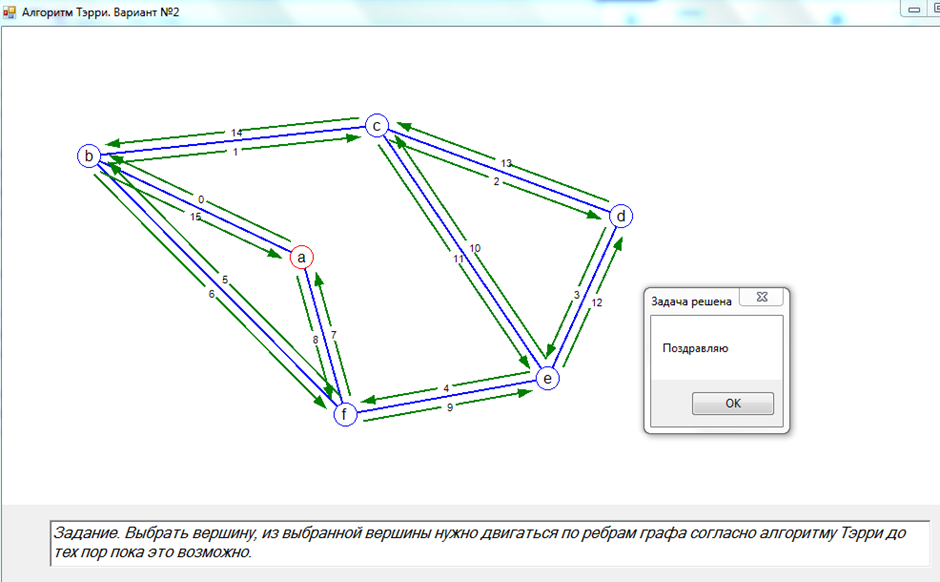 8. Работа на тренажере №2Поиск в глубину8. Работа на тренажере №2Поиск в глубину8. Работа на тренажере №2Поиск в глубину3.             9Работа на тренажере №3Поиск в глубину9Работа на тренажере №3Поиск в глубину10Работа на тренажере №4Поиск кратчайшего пути. Алгоритм Форда-Белмона.10Работа на тренажере №4Поиск кратчайшего пути. Алгоритм Форда-Белмона.10Работа на тренажере №4Поиск кратчайшего пути. Алгоритм Форда-Белмона.11Работа на тренажере №5Поиск кратчайшего пути. Алгоритм Дейкстры.11Работа на тренажере №5Поиск кратчайшего пути. Алгоритм Дейкстры.11Работа на тренажере №5Поиск кратчайшего пути. Алгоритм Дейкстры.12Работа на тренажере №6Поиск остовного дерева минимального веса.12Работа на тренажере №6Поиск остовного дерева минимального веса.12Работа на тренажере №6Поиск остовного дерева минимального веса.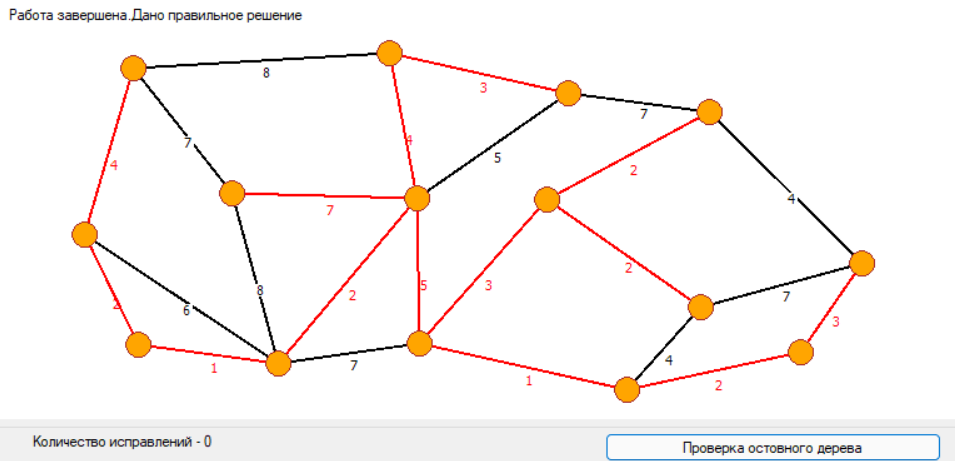 Наименование оценочного средства (контрольно-оценочного мероприятия)Критерии оцениванияШкалы оцениванияШкалы оцениванияНаименование оценочного средства (контрольно-оценочного мероприятия)Критерии оценивания100-балльная системаПятибалльная системаЗащита лабораторной работыОбучающийся, в процессе разработки программы продемонстрировал глубокие знания дисциплины, сущности проблемы, при устном опросе им были даны логически последовательные, содержательные, полные, правильные и конкретные ответы на все вопросы, легко мог внести изменения в работу своей программы по запросу преподавателя.5Защита лабораторной работыОбучающийся, в процессе разработки программы принимал обоснованные верные решения, однако, при устном опросе допускал незначительные неточности, с трудом мог внести в свою программу требуемых изменений.4Защита лабораторной работыОбучающийся, слабо ориентируется в материале, в рассуждениях не демонстрирует логику ответа, плохо владеет профессиональной терминологией, не раскрывает суть проблемы и не предлагает конкретного ее решения. 3Защита лабораторной работыОбучающийся не смог разработать программу, выполняющую все необходимые действия. 2Выполнение контрольной работы.  Обучающийся демонстрирует грамотное решение всех задач, использование правильных методов решения при незначительных вычислительных погрешностях5Выполнение контрольной работы.  Продемонстрировано использование правильных методов при решении задач при наличии существенных ошибок в 1-2 из них; 4Выполнение контрольной работы.  Обучающийся использует верные методы решения, но правильные ответы в большинстве случаев  отсутствуют;3Выполнение контрольной работы.  Обучающимся использованы неверные методы решения, отсутствуют верные ответы.2Устный  опросОбучающийся демонстрирует глубокие и прочные знания материала по заданным вопросам, исчерпывающе и последовательно, грамотно и логически стройно его излагает5Устный  опросОбучающийся дал достаточно полный ответ на вопрос, имеются незначительные неточности и не существенные ошибки;4Устный  опросОбучающийся плохо ориентируется в материале, в рассуждениях не демонстрирует логику ответа, плохо владеет профессиональной терминологией3Устный  опросОбучающийся не знает материала, не владеет профессиональной терминологией, не отвечает на задаваемые вопросы2Работа на тренажереРабота выполнена полностью, возможно с небольшим количеством исправлений или ошибок (1-3). Программа вывела сообщение о полном выполнении задания. 5зачетРабота на тренажереЛибо работа не завершена, либо количество ошибок более 3.0незачетФорма промежуточной аттестацииТиповые контрольные задания и иные материалыдля проведения промежуточной аттестации:Экзамен: в устной форме по билетамБилет №1Кратчайший путь. Алгоритм Форда-Беллмана нахождения кратчайшего пути.Двудольный граф. Признак двудольности графа. Доказательство необходимости.Множество А – это множество всех натуральных чисел больше 20, множество В – это множество всех натуральных чисел больше 2000. Выяснить, будут ли множества  равномощными.Билет №2Ориентированный граф. Полустепени вершин. Путь, контур. Сильная и слабая связность орграфа. Матрица смежности орграфа. Дерево, как модель иерархических отношений. Обратный обход. Пример.Даны два множества, найти их пересечение, объединение, декартово произведение.А={3,4}; B={2,3, 9}Билет №3Отношение «иметь не большую мощность» на множествах. Свойства этого отношения.Граф ориентированный и не ориентированный – основные определения. Понятие псевдографа, мультиграфа.Дана формула алгебра множеств, Построить диаграмму Эйлера-Венна  множества, заданного этой формулой.
A  B ∩ AЭкзамен:Компьютерное тестирование Вопрос с выбором правильного варианта.

Вопрос с выбором нескольких вариантов 


Открытый тест - ввод правильного ответа



Форма промежуточной аттестацииКритерии оцениванияШкалы оцениванияШкалы оцениванияНаименование оценочного средстваКритерии оценивания100-балльная системаПятибалльная системаЭкзамен:в устной форме по билетамОбучающийся:демонстрирует знания отличающиеся глубиной и содержательностью, дает полный исчерпывающий ответ, как на основные вопросы билета, так и на дополнительные;свободно владеет научными понятиями, ведет диалог и вступает в научную дискуссию;способен к интеграции знаний по определенной теме, структурированию ответа, к анализу положений существующих теорий, научных школ, направлений по вопросу билета;логично и доказательно раскрывает проблему, предложенную в билете;демонстрирует системную работу с основной и дополнительной литературой.Ответ не содержит фактических ошибок и характеризуется глубиной, полнотой, уверенностью суждений, иллюстрируется примерами, в том числе из собственной практики.24 -30 баллов5Экзамен:в устной форме по билетамОбучающийся:показывает достаточное знание учебного материала, но допускает несущественные фактические ошибки, которые способен исправить самостоятельно, благодаря наводящему вопросу;недостаточно раскрыта проблема по одному из вопросов билета;недостаточно логично построено изложение вопроса;, активно работает с основной литературой,демонстрирует, в целом, системный подход к решению В ответе раскрыто, в основном, содержание билета, имеются неточности при ответе на дополнительные вопросы.12 – 23 баллов4Экзамен:в устной форме по билетамОбучающийся:показывает знания фрагментарного характера, которые отличаются поверхностностью и малой содержательностью, допускает фактические грубые ошибки;не может обосновать закономерности и принципы, объяснить факты, нарушена логика изложения, отсутствует осмысленность представляемого материала,; знаком с основной литературой, рекомендованной программой, допускает погрешности и ошибки при теоретических ответах и в ходе практической работы.Содержание билета раскрыто слабо, имеются неточности при ответе на основные и дополнительные вопросы билета, ответ носит репродуктивный характер. 6 – 11 баллов3Экзамен:в устной форме по билетамОбучающийся, обнаруживает существенные пробелы в знаниях основного учебного материала, допускает принципиальные ошибки в ответе на дополнительные вопросы 0 – 5 баллов2экзамен:в форме компьютерного тестированияТест включает 20 задания. За выполнение каждого тестового задания испытуемому выставляются баллы.11 заданий предполагают выбор одного правильного варианта и оцениваются по номинальной шкале, которая предполагает, что за правильный ответ к каждому заданию выставляется один балл, за не правильный — ноль.2 задания предполагают выбор нескольких верных ответов. В этом случае баллы выставляются не за всё задание, а за тот или иной выбор в каждом задании. 1 балл делится на количество ответов, входящих в правильный ответ, каждый правильный выбор добавляет свою часть балла к общей оценки, затем суммируются ошибочно выбранные ответы умножаются на тот же коэффициент, полученное число вычитается из суммарного балла правильных ответов. Если ответ получается меньше нуля, то он заменяется нулем.7 заданий предполагают ввод правильного ответа. Если ответ правилен, то студент получает от 1 до 3 баллов, в зависимости от сложности вычислений, в противном случае – 0 баллов.Правила оценки всего теста:общая сумма баллов за все правильные ответы составляет наивысший бал - 30 баллов.12 – 30 балловсдан экзамен:в форме компьютерного тестированияТест включает 20 задания. За выполнение каждого тестового задания испытуемому выставляются баллы.11 заданий предполагают выбор одного правильного варианта и оцениваются по номинальной шкале, которая предполагает, что за правильный ответ к каждому заданию выставляется один балл, за не правильный — ноль.2 задания предполагают выбор нескольких верных ответов. В этом случае баллы выставляются не за всё задание, а за тот или иной выбор в каждом задании. 1 балл делится на количество ответов, входящих в правильный ответ, каждый правильный выбор добавляет свою часть балла к общей оценки, затем суммируются ошибочно выбранные ответы умножаются на тот же коэффициент, полученное число вычитается из суммарного балла правильных ответов. Если ответ получается меньше нуля, то он заменяется нулем.7 заданий предполагают ввод правильного ответа. Если ответ правилен, то студент получает от 1 до 3 баллов, в зависимости от сложности вычислений, в противном случае – 0 баллов.Правила оценки всего теста:общая сумма баллов за все правильные ответы составляет наивысший бал - 30 баллов.0 – 11 балловне сданФорма контроля100-балльная система Пятибалльная системаТекущий контроль  ЗЛР № 10 - 6 баллов2-5ЗЛР №20 - 6 баллов2-5ЗЛР №30 - 6 баллов2-5ЗЛР №40 - 6 баллов2-5КР №10 -6 баллов2-5КР №20 -6 баллов2-5Работа с тренажёром № 1 0 ,4 баллов2-5Работа с тренажёром № 20, 4 баллов2, 5Работа с тренажёром № 30, 4 баллов2, 5Работа с тренажёром № 40,4 баллов2, 5Работа с тренажёром № 50,4 баллов2, 5Работа с тренажёром № 60, 4 баллов2, 5Промежуточная аттестация экзамен0 - 30 балловотличнохорошоудовлетворительнонеудовлетворительноИтого за семестр (дисциплину)зачёт/зачёт с оценкой/экзамен 0 - 100 балловотличнохорошоудовлетворительнонеудовлетворительно100-балльная системапятибалльная система100-балльная системазачет с оценкой/экзамен85 – 100 балловотлично65 – 84 балловхорошо41 – 64 балловудовлетворительно0 – 40 балловнеудовлетворительноНаименование учебных аудиторий, лабораторий, мастерских, библиотек, спортзалов, помещений для хранения и профилактического обслуживания учебного оборудования и т.п.Оснащенность учебных аудиторий, лабораторий, мастерских, библиотек, спортивных залов, помещений для хранения и профилактического обслуживания учебного оборудования и т.п.119071, г. Москва, Малый Калужский переулок, дом 1119071, г. Москва, Малый Калужский переулок, дом 1аудитории для проведения занятий лекционного типа комплект учебной мебели, Ауд. 1818, 1821аудитории для проведения занятий лекционного типа, семинарского типа, лабораторных занятий, групповых и индивидуальных консультаций, текущего контроля и промежуточной аттестации, по практической подготовке Комплект учебной мебели, технические  средства  обучения, служащие для представления учебной информации: 20 персональных компьютеров с подключением к сети «Интернет» и обеспечением доступа к электронным библиотекам и в электронную информационно-образовательную среду организации.ноутбук;проектор, экран119071, г. Москва, Малый Калужский переулок, дом 1, строение 2119071, г. Москва, Малый Калужский переулок, дом 1, строение 2Аудитории № 1217-1219: компьютерный класс для проведения лабораторных и практических занятий групповых и индивидуальных консультаций, текущего контроля и промежуточной аттестации, по практической подготовкеКомплект учебной мебели, технические  средства  обучения, служащие для представления учебной информации: 20 персональных компьютеров с подключением к сети «Интернет» и обеспечением доступа к электронным библиотекам и в электронную информационно-образовательную среду организации.119071, г. Москва, Малый Калужский переулок, дом 1, стр.3119071, г. Москва, Малый Калужский переулок, дом 1, стр.3Помещения для самостоятельной работы обучающихсяОснащенность помещений для самостоятельной работы обучающихсячитальный зал библиотеки:компьютерная техника;
подключение к сети «Интернет»Необходимое оборудованиеПараметрыТехнические требованияПерсональный компьютер/ ноутбук/планшет,камера,микрофон, динамики, доступ в сеть ИнтернетВеб-браузерВерсия программного обеспечения не ниже: Chrome 72, Opera 59, Firefox 66, Edge 79, Яндекс.Браузер 19.3Персональный компьютер/ ноутбук/планшет,камера,микрофон, динамики, доступ в сеть ИнтернетОперационная системаВерсия программного обеспечения не ниже: Windows 7, macOS 10.12 «Sierra», LinuxПерсональный компьютер/ ноутбук/планшет,камера,микрофон, динамики, доступ в сеть ИнтернетВеб-камера640х480, 15 кадров/сПерсональный компьютер/ ноутбук/планшет,камера,микрофон, динамики, доступ в сеть ИнтернетМикрофонлюбойПерсональный компьютер/ ноутбук/планшет,камера,микрофон, динамики, доступ в сеть ИнтернетДинамики (колонки или наушники)любыеПерсональный компьютер/ ноутбук/планшет,камера,микрофон, динамики, доступ в сеть ИнтернетСеть (интернет)Постоянная скорость не менее 192 кБит/с№ п/пАвтор(ы)Наименование изданияВид издания (учебник, УП, МП и др.)ИздательствоГодизданияАдрес сайта ЭБСили электронного ресурса Количество экземпляров в библиотеке Университета10.1 Основная литература, в том числе электронные издания10.1 Основная литература, в том числе электронные издания10.1 Основная литература, в том числе электронные издания10.1 Основная литература, в том числе электронные издания10.1 Основная литература, в том числе электронные издания10.1 Основная литература, в том числе электронные издания10.1 Основная литература, в том числе электронные издания10.1 Основная литература, в том числе электронные изданияАлексеев В. Б.Дискретная математикаУчебникИздательство: НИЦ ИНФРА-М2021https://znanium.com/catalog/document?id=370365101.Осипова В. А.Основы дискретной математикиУчебное пособиеИздательство ФОРУМ2020https://znanium.com/catalog/document?id=35775232.Гданский Н. И.Основы теории и алгоритмы на графахУчебное пособиеИздательство: НИЦ ИНФРА-М2020https://znanium.com/catalog/document?id=354349310.2 Дополнительная литература, в том числе электронные издания 10.2 Дополнительная литература, в том числе электронные издания 10.2 Дополнительная литература, в том числе электронные издания 10.2 Дополнительная литература, в том числе электронные издания 10.2 Дополнительная литература, в том числе электронные издания 10.2 Дополнительная литература, в том числе электронные издания 10.2 Дополнительная литература, в том числе электронные издания 10.2 Дополнительная литература, в том числе электронные издания 1Ходаков В. Е., Соколова Н. А..Дискретная математикаУчебное пособиеИздательство: НИЦ ИНФРА-М2020https://znanium.com/catalog/document?id=35955952Гусева А. И., Киреев В. С., Тихомирова А. Н.Дискретная математика. Сборник задачУчебное пособиеИздательство: НИЦ ИНФРА-М2021https://znanium.com/catalog/document?id=36430053Новиков Ф.А.Дискретная математика для программистовУчебникСПб: Питер 2009510.3 Методические материалы (указания, рекомендации по освоению дисциплины авторов РГУ им. А. Н. Косыгина)10.3 Методические материалы (указания, рекомендации по освоению дисциплины авторов РГУ им. А. Н. Косыгина)10.3 Методические материалы (указания, рекомендации по освоению дисциплины авторов РГУ им. А. Н. Косыгина)10.3 Методические материалы (указания, рекомендации по освоению дисциплины авторов РГУ им. А. Н. Косыгина)10.3 Методические материалы (указания, рекомендации по освоению дисциплины авторов РГУ им. А. Н. Косыгина)10.3 Методические материалы (указания, рекомендации по освоению дисциплины авторов РГУ им. А. Н. Косыгина)10.3 Методические материалы (указания, рекомендации по освоению дисциплины авторов РГУ им. А. Н. Косыгина)10.3 Методические материалы (указания, рекомендации по освоению дисциплины авторов РГУ им. А. Н. Косыгина)1Кузьмина Т.М., Ветрова О.А.: Дискретная математика.  Лабораторные работыУчебное пособие.М.: РГУ им. А.Н. Косыгина2020302Кузьмина Т.М.,Ветрова О.А.:Конспект лекций «Дискретная математика»Конспект лекцийМ.: МГУДТ201630Кузьмина Т.М.Программа «Электронный учебник по теории графов».,.Учебное пособие. Программа-тренажерСвидетельство об официальной регистрации программы для ЭВМ. №2003611422.2003На дискеКузьмина Т.М.Программа проверки знаний алгоритмов на графах. Учебное пособие. Программа-тренажерСвидетельство о регистрации программы для ЭВМ RU 20186668942018На дискеКузьмина Т.М.Программа проверки знаний по построению и использования цикломатической матрицы графа.Учебное пособие. Программа-тренажерСвидетельство о регистрации программы для ЭВМ№ 20226103722022На диске№ ппЭлектронные учебные издания, электронные образовательные ресурсыЭБС «Лань» http://www.e.lanbook.com/«Znanium.com» научно-издательского центра «Инфра-М»http://znanium.com/ Электронные издания «РГУ им. А.Н. Косыгина» на платформе ЭБС «Znanium.com» http://znanium.com/Профессиональные базы данных, информационные справочные системыScopus https://www.scopus.com (международная универсальная реферативная база данных, индексирующая более 21 тыс. наименований научно-технических, гуманитарных и медицинских журналов, материалов конференций примерно 5000 международных издательств);Научная электронная библиотека еLIBRARY.RU https://elibrary.ru (крупнейший российский информационный портал в области науки, технологии, медицины и образования);Web of Science http://webofknowledge.com/  - обширная международная универсальная реферативная база данных;Математический форум Math Help Planethttp://mathhelpplanet.com/static.php№п/пПрограммное обеспечениеРеквизиты подтверждающего документа/ Свободно распространяемоеWindows 10 Pro, MS Office 2019 контракт № 18-ЭА-44-19 от 20.05.2019Visual Studio. EnterpriseСвободно распространяемоеSharpDevelopСвободно распространяемоеПрограмма ««Электронный учебник по теории графов»Собственность РГУ им. А.Н.КосыгинаСвидетельство об официальной регистрации программы для ЭВМ. №2003611422.Программа-тренажер «Программа проверки знаний алгоритмов на графах»Собственность РГУ им. А.Н.КосыгинаСвидетельство о регистрации программы для ЭВМ № 2018666894Программа-тренажер «Программа проверки знаний по построению и использования цикломатической матрицы графа»Собственность РГУ им. А.Н.КосыгинаСвидетельство о регистрации программы для ЭВМ № 2022610372№ ппгод обновления РПДхарактер изменений/обновлений с указанием разделаномер протокола и дата заседания кафедры